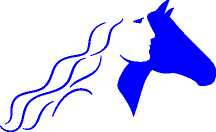 Coventry City CouncilARTICLE 5Supervision guidance and templateThe local authority has created a range of supervision documentation to support leaders and managers in conducting effective supervision for staff, including Childminding Assistants, as required by the Early Years Foundation Stage Framework.  Robust monitoring and continued professional development of staff has been highlighted as a trend in summer term Ofsted inspection outcomes.Effective supervision includes: Completing observations of practitioners which identify areas of strength and improvementSetting realistic and measureable targets to help them improve skills, knowledge and address gaps in practiceProviding access to training which addresses gaps in knowledge to improve outcomes for children’s developmentMonitoring practitioners documentation in relation to children’s learning and developmentWorking with practitioners to moderate their judgements to ensure assessments of children’s progress are accurateProviding coaching and mentoring so that practitioners know what ‘good teaching’ looks like.Supporting practitioners to ensure they have a good understanding of safeguarding practices and proceduresCopies of these documents are available to download from our website.  If you have any queries relating to these documents please contact us at EYCentral@Coventry.gov.uk